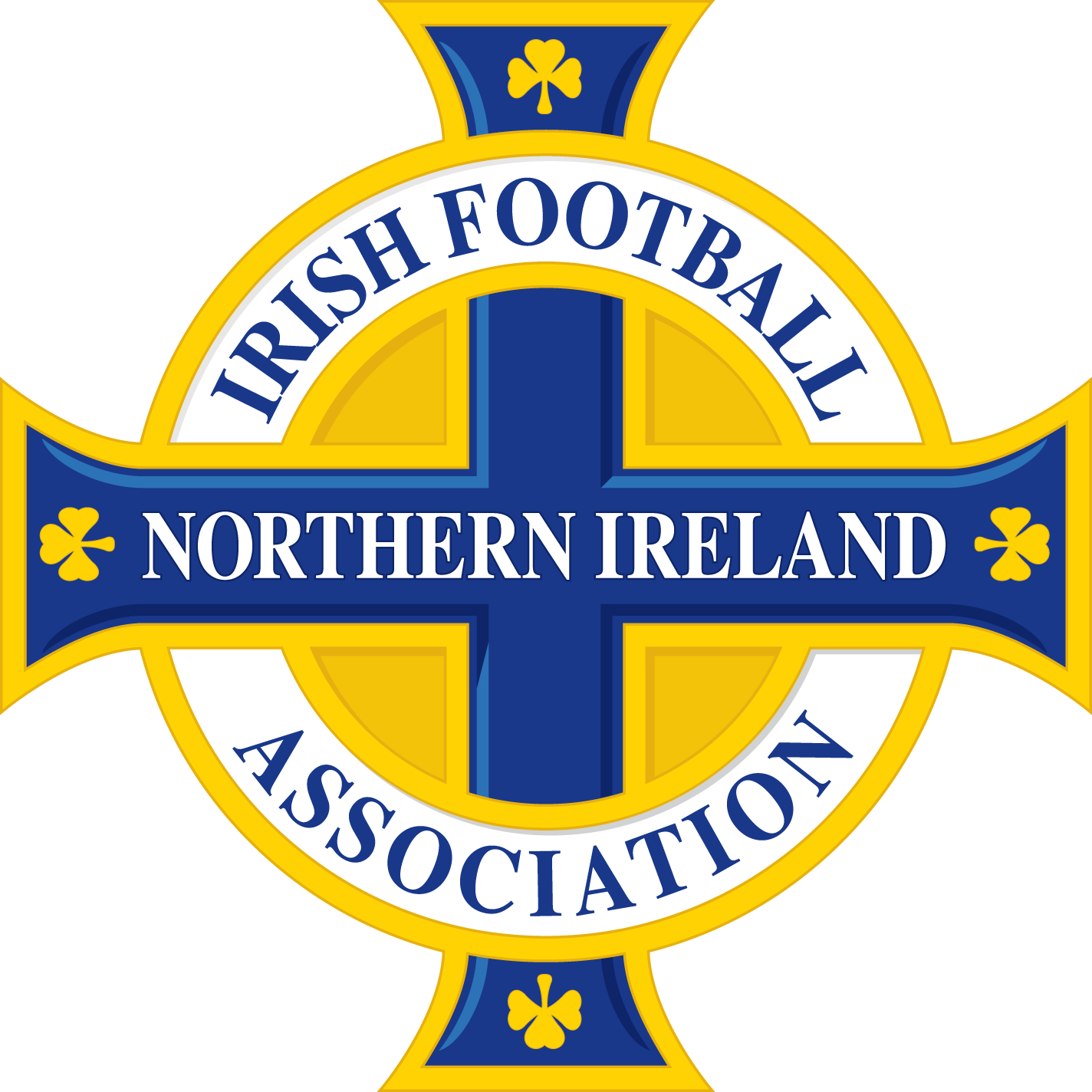 ROLE DESCRIPTIONRole Title:		Coach Education Intern Location:		National Football Stadium, Belfast Responsible to:	Coach Education Manager Internship Period:	TBCPURPOSE OF THE ROLE:To support the Coach Education Department in the development, organisation and delivery of mainstream Irish FA Coach Education Courses at all levels.   MAIN DUTIES AND RESPONSIBILITIES:Liaise with Coach Education Manager and Administrator on a daily basis Assist in the administration and management of the Coach Education database, including the update of coaches CPD on the Online Learning PlatformAssist in the liaison with relevant facility providers to ensure effective planning and booking of facility hire for Coach Education ProgrammesAssist the Coach Education Team in ensuring the National Courses run efficiently, including logistical and administrative support  Assist the Coach Education Team in the development and implementation of the Irish FA’s ‘Reality Based Learning Programme’ Manage Social Media on behalf of the Coach Education Team  Assist with general administration dutiesAny other duties as may be reasonably requested from time to timeThis role description is not to be regarded as exclusive or exhaustive. It is intended as an outline indication of the areas of activity and will be amended in the light of the changing needs of the AssociationPERSONNEL SPECIFICATIONEssential criteriaMust hold a valid driving licence with access to a car/vanEnthusiasm for the game and an willingness to learn and follow instructionGood communication skills written and oralAbility to work independently and produce records of workKnowledge of Microsoft Office Desirable criteriaKnowledge or experience of Irish FA Coach Education programmesLevel one football qualification or higherEfficient in social media, Facebook, Twitter etc.Please note that the Association reserves the right to implement some or all the desirable criteria for shortlisting purposes.The Irish Football Association is an equal opportunities employer. All appointments will be made on the basis of merit.